Drage naše „Pčelice“ i roditelji!Nadamo se da ste nam svi dobro i da uspijevate ovo izazovno vrijeme kratiti igrom i veseljem.Kako bi i dalje poticali zajedništvo i zajedničko druženje, pripremile smo vam nekoliko prijedloga aktivnosti. Nadamo se da će vam biti zanimljive i zabavne. Ako želite, fotografije radova slobodno nam pošaljite na mail adrese: zvaljavec@gmail.com i ivana.lh@gmail.comSve vas lijepo pozdravljamo i veselimo se vašim radovima!Vaše odgojiteljice, Željka i Ivana Igrokaz„Jaje i Pisanica“ – Sanja KiretaOBIČNO JAJE: 
Tko si ti? Sličiš na jaje... 
al' tko ti tako lijepe boje daje?PISANICA: 
Uz moje šarene boje, 
koje divno mi stoje, 
od danas se zovem pisanica, 
a obojala me djevojčica Janica.OBIČNO JAJE:
Jako mi se tvoj izgled sviđa! 
U kokošinjcu nikad se takvo jaje ne viđa.PISANICA: 
Ooo, pisanicu ne snesu ni koke, ni guske, ni patke, ni pure... 
već prije Uskrsa djeca do gnijezda dojure.
I mene su izvadili iz gnijezda od trave! 
I gle što od mene naprave! Čarobnicu pisanicu!OBIČNO JAJE: 
I ja bih željela postati čarobnica-pisanica... Ali, kako?PISANICA: 
Vrlo lako!
Ja ću ti moći
u tvojoj želji pomoći!
(Pisanica glasno doziva) 
Ako želite svi, baš svi znati 
i ovo jaje želi pisanica postati!!!(Iza paravana se pojavljuje ljudska ruka koja odvodi neobojeno jaje iza paravana. Tamo, bojanjem i ukrašavanjem i obično jaje postaje pisanica.                                                        Već prije obojena pisanica doziva svoju prijateljicu.)PISANICA: 
Hej, jaje,
kako ti je tamo?
Što ti rade,
nisi valjda samo?
Reci nam da i mi
znamo!
(Iza paravana čuje se glas jajeta koje je otišlo na bojanje.)OBIČNO JAJE: 
Brrr...
Hladne boje i hladne vode
baš mi ne gode!
Ali, iako mi je pomalo zima, 
moja ih ljuska dobro prima!PISANICA: 
Taj problem o hladnoći zaboravi,
jer kad se tople boje na te stavi, 
vidjet ćeš, postat ćeš krasotica 
-pisanica ljepotica!
(Pojavljuje novoobojena pisanica.)NOVOOBOJENA PISANICA: 
A sada? 
Kako ti se moja boja dopada?PISANICA: 
Stvar je
posve jasna! 
I ti si postalo pisanica krasna!OBJE PISANICE:
A sad za Uskrs 
i tvoje,
i moje,
nek' zaplešu radosno
šarene boje!
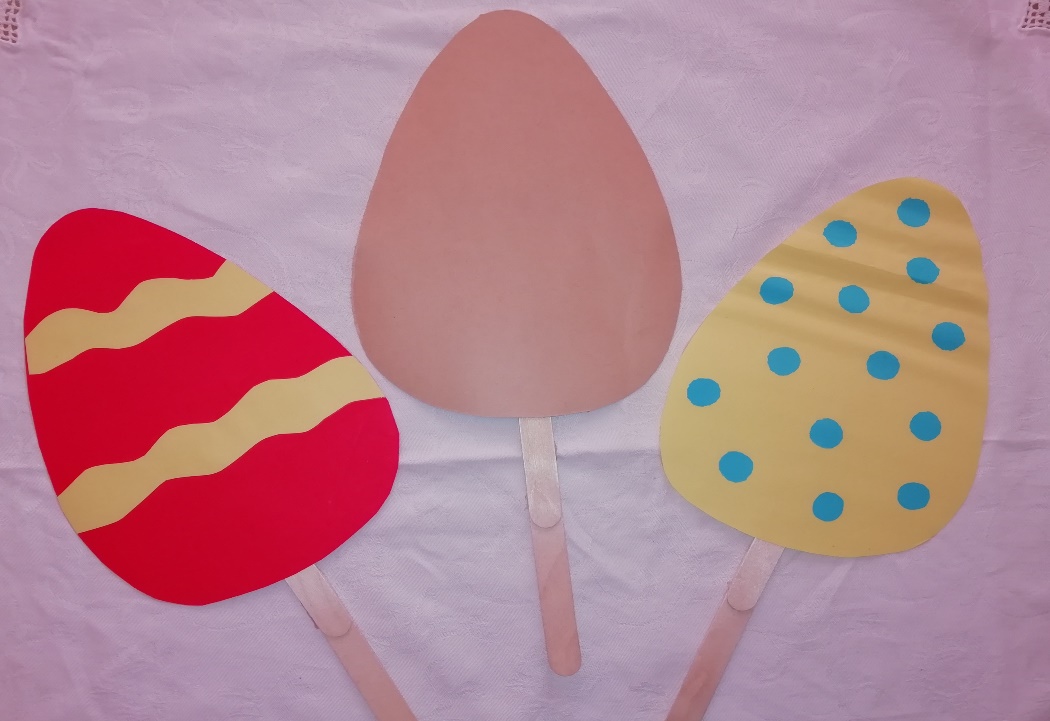 Štapne lutkice možete izraditi od kolaža te drvenih špatula ili bojica Likovno – stvaralačke aktivnostiČestitkePotrebni materijal:ŠkareKolaž papirLjepiloUkrasne trakice i ukrasi po želji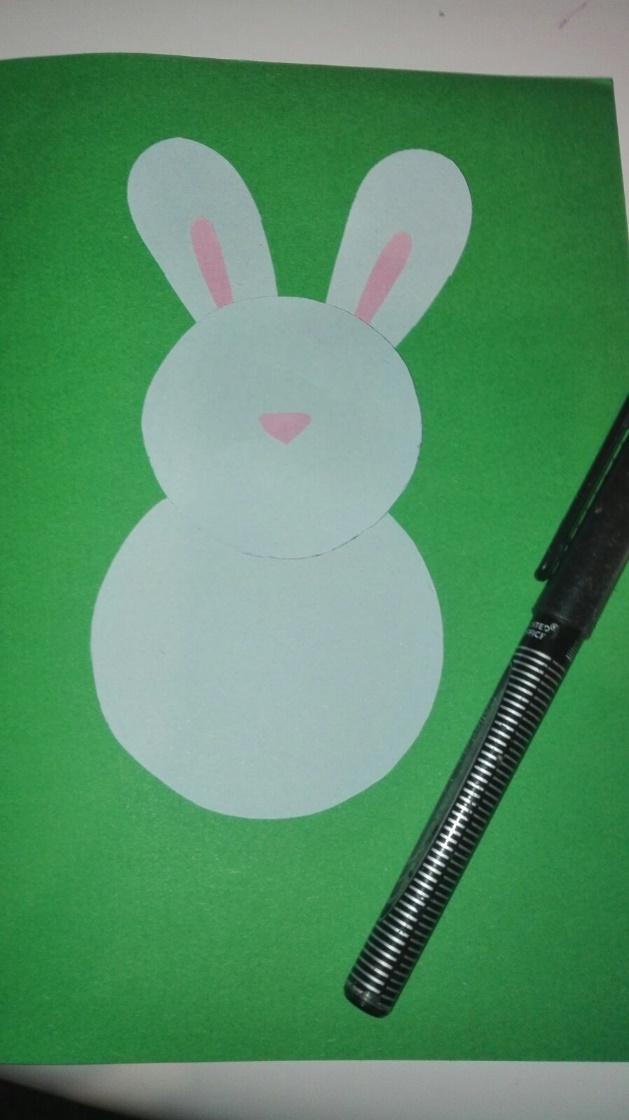 Zečić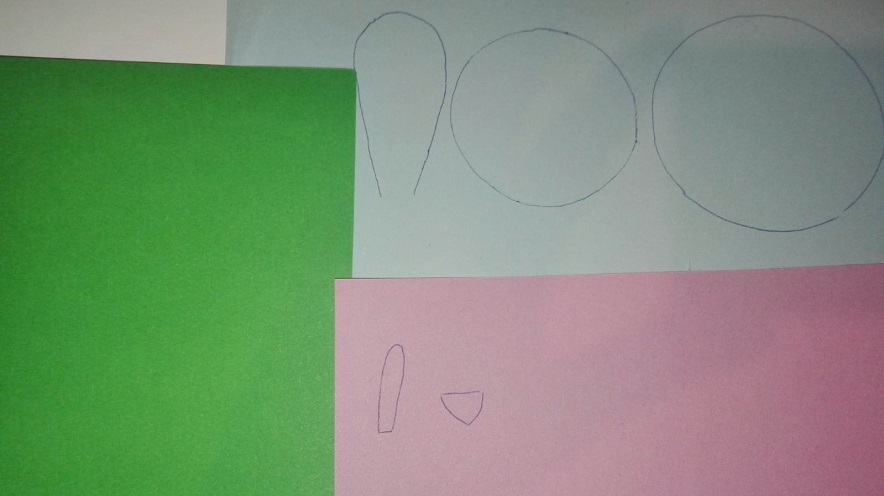 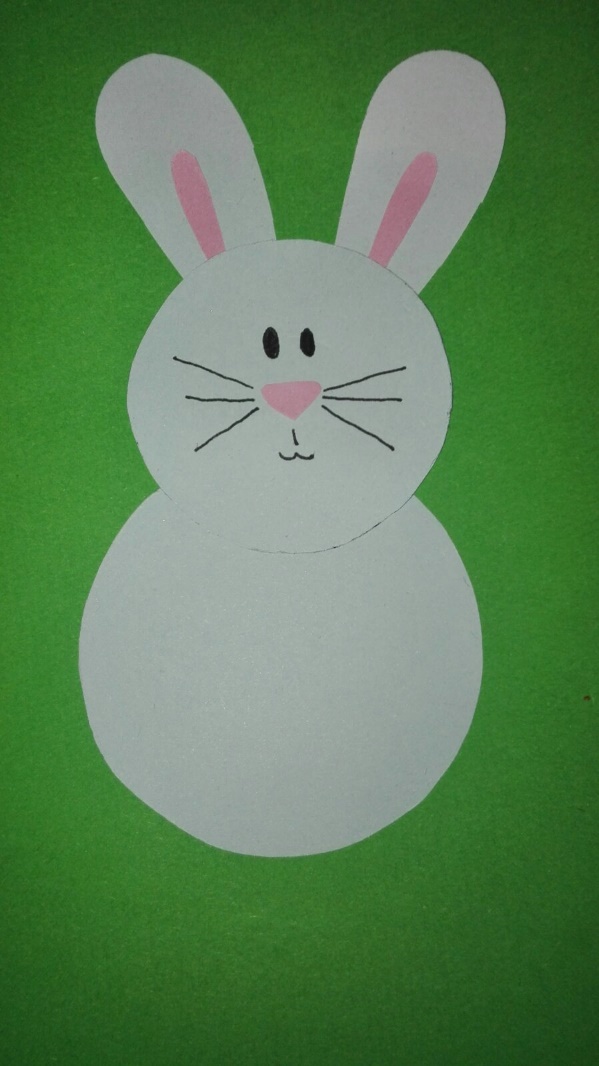 Pile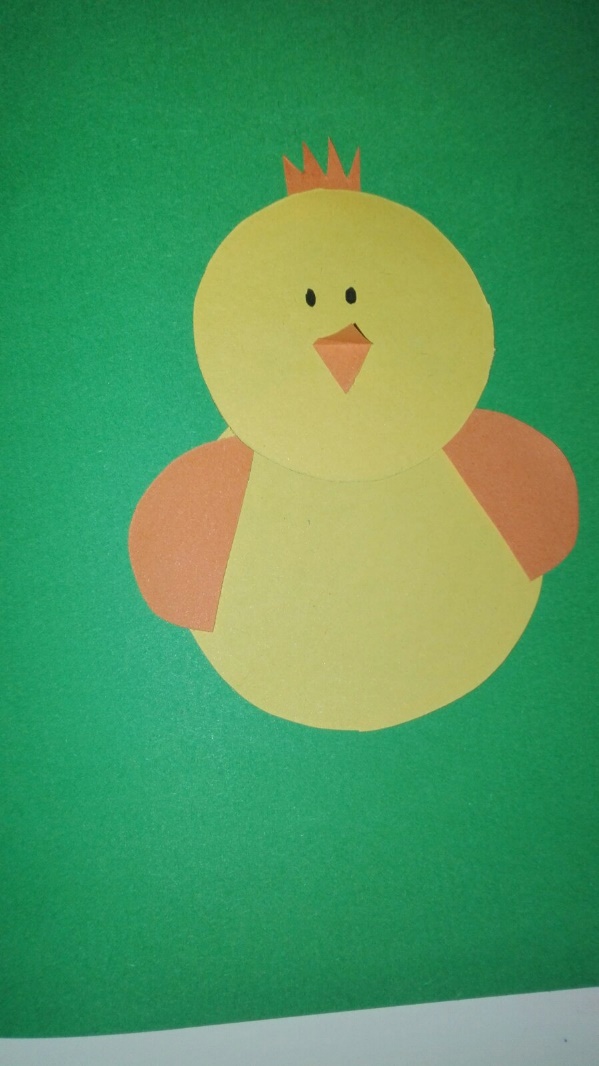 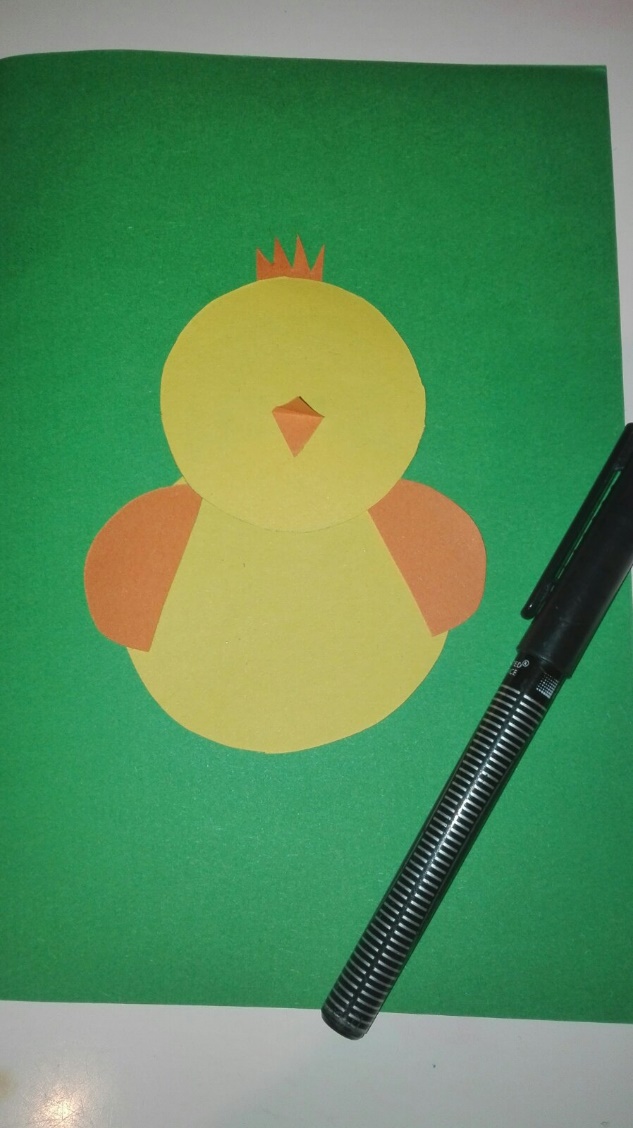 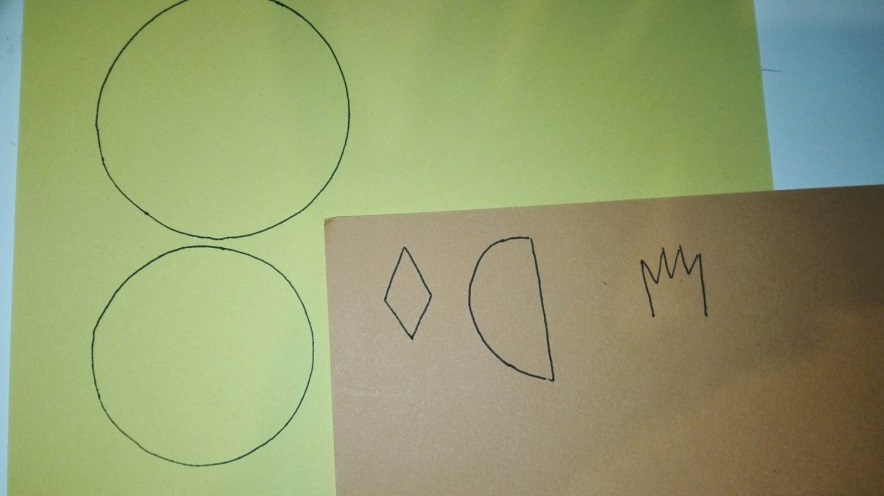 PisanicaPotrebni materijal:ŠkareKolaž papirLjepilo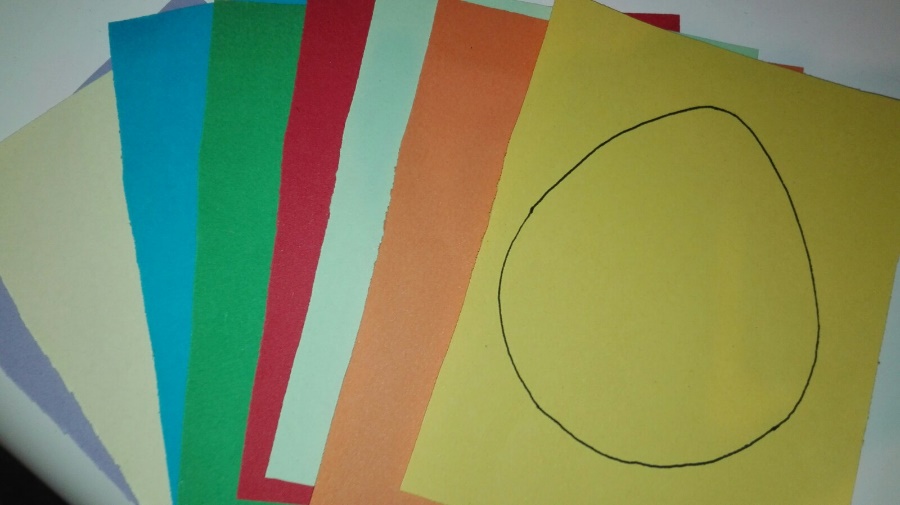 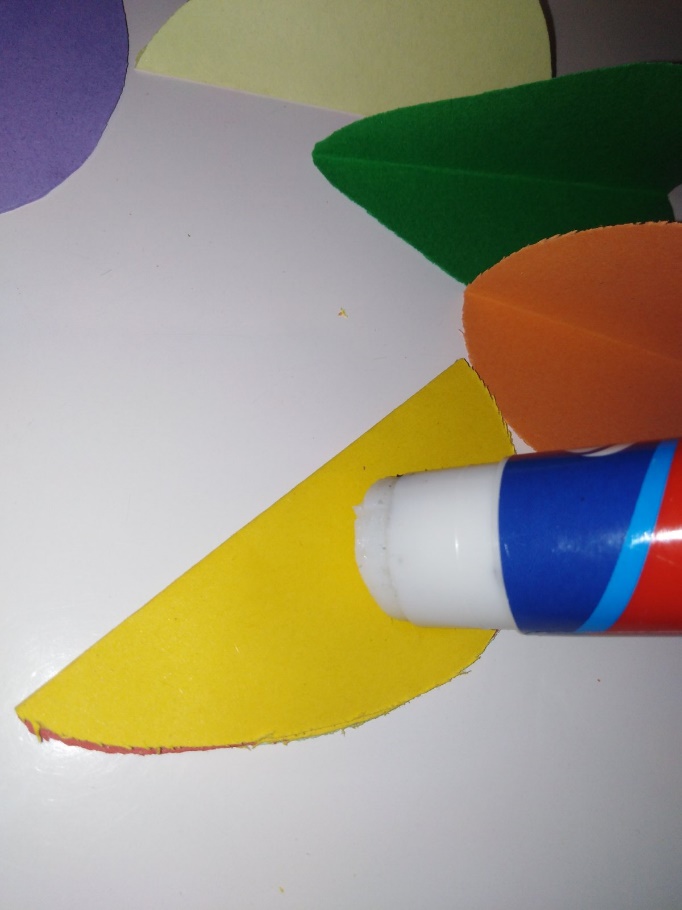 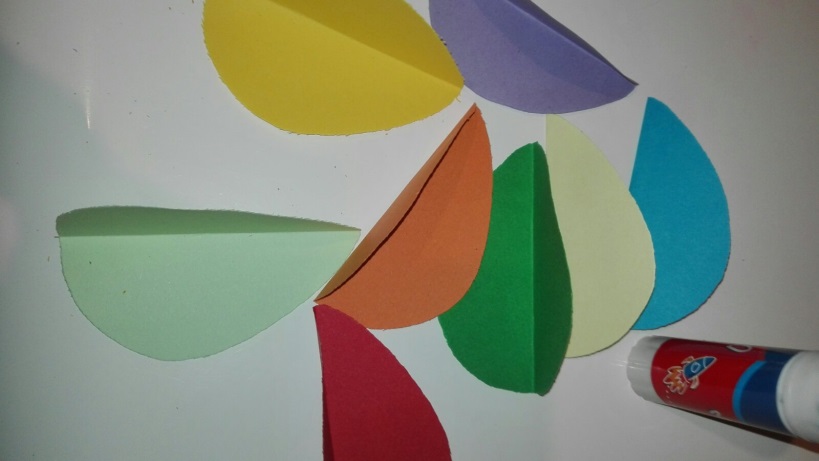 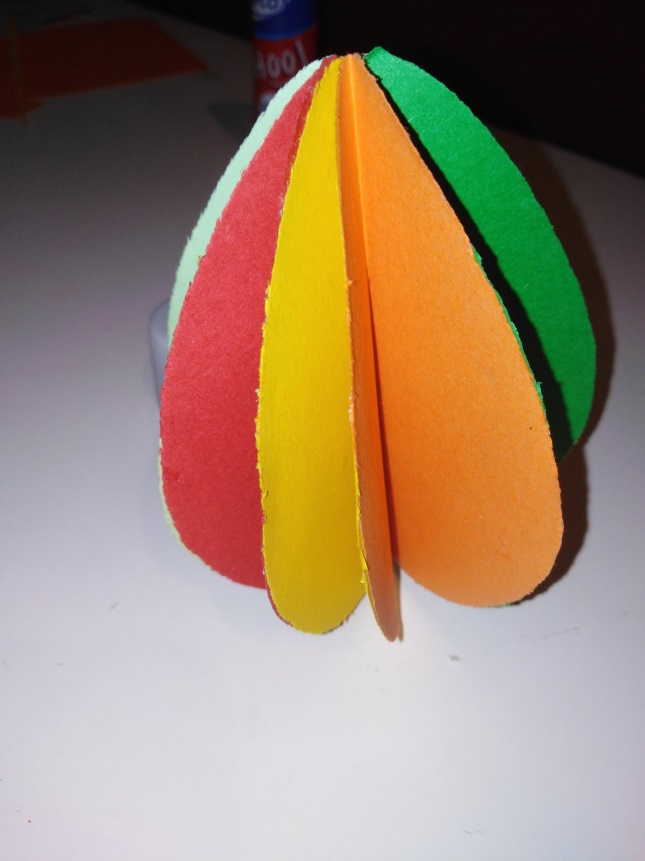 KokaPotrebni materijal:Papirnati tuljciŠkareKolaž papirLjepilo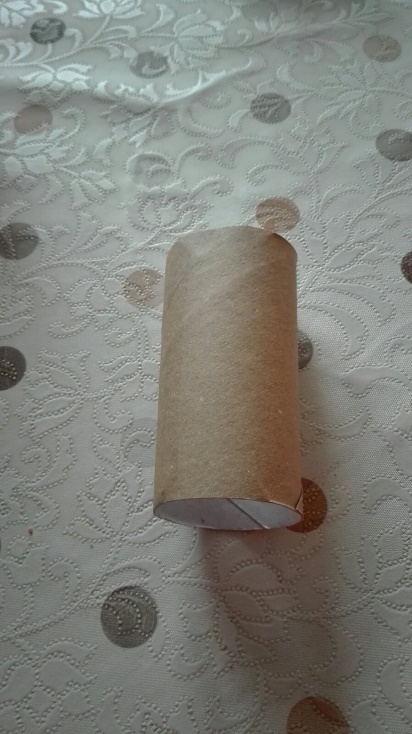 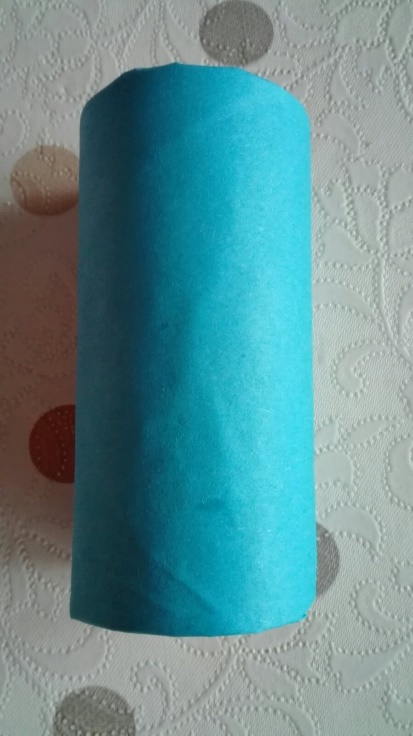 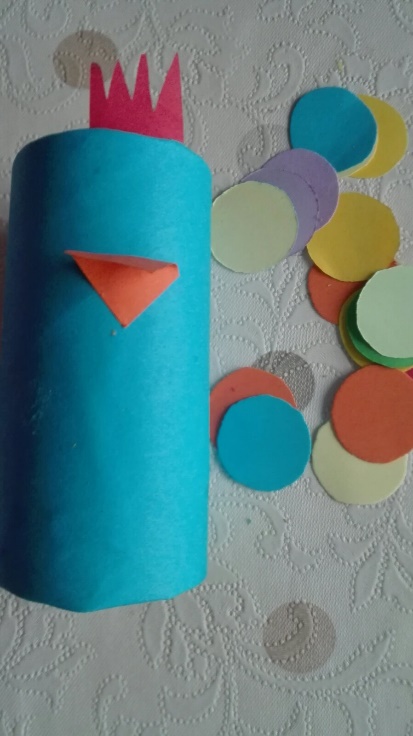 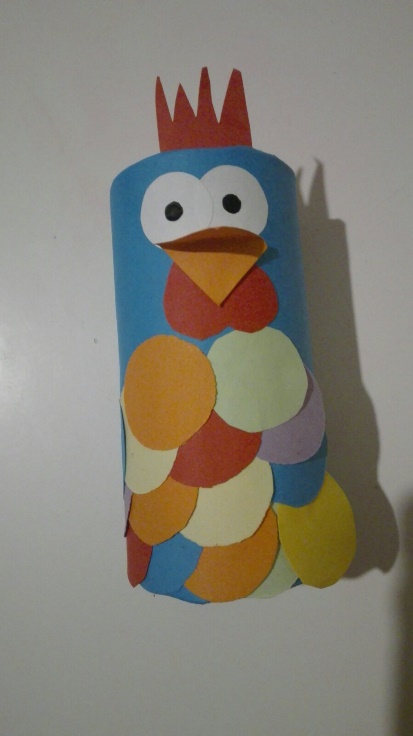 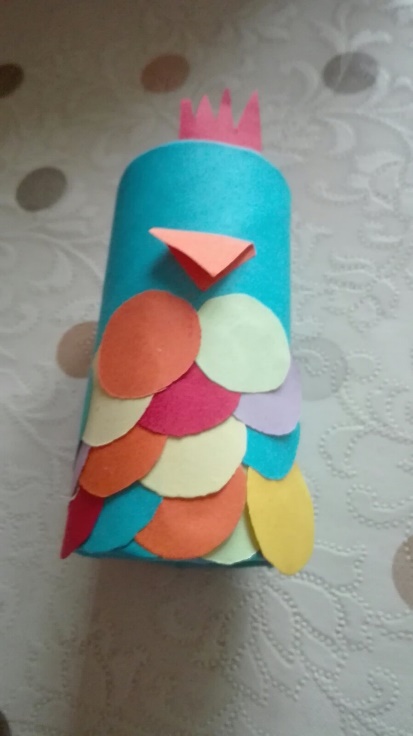 ZečićiPotrebni materijal:Papirnati tuljciŠkareKolaž papirLjepiloOči(ukoliko nemate gotove, možete iz napraviti od kolaža)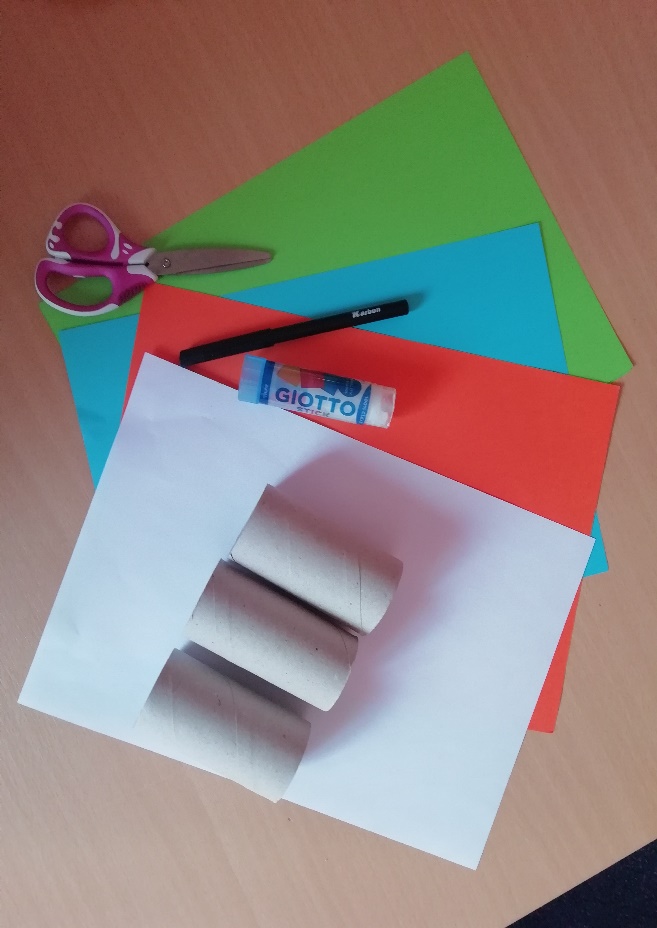 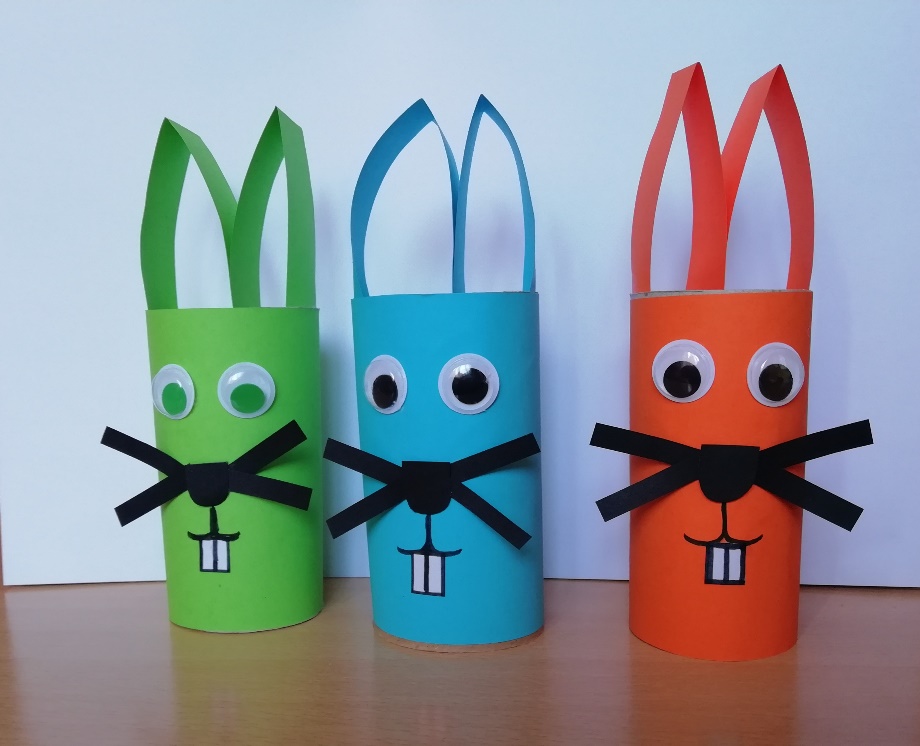 Potrebni materijal:Papirnati tuljciŠkareKolaž papirLjepilo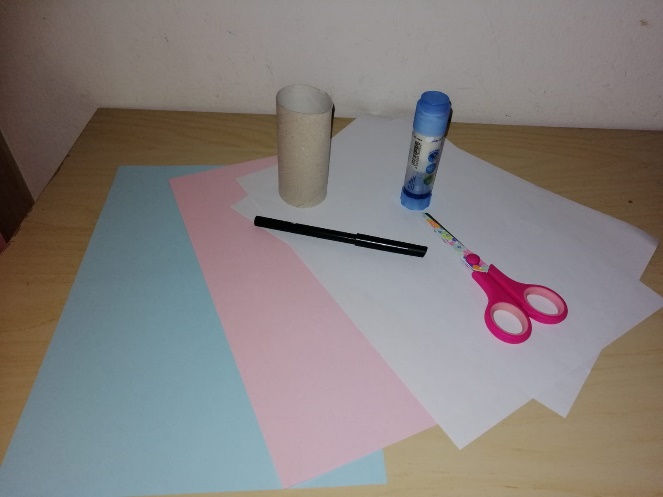 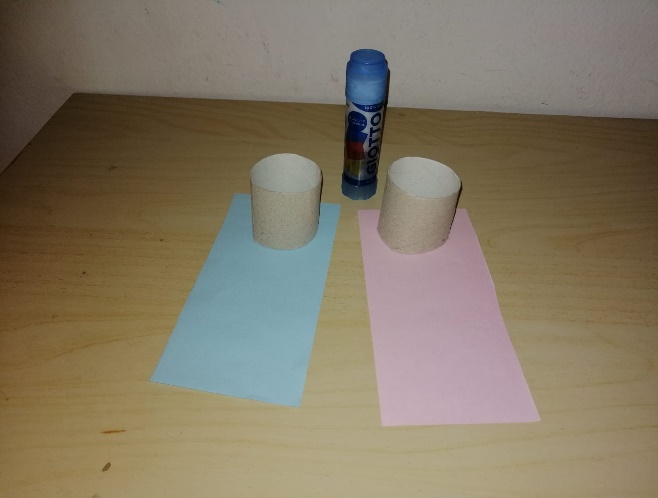 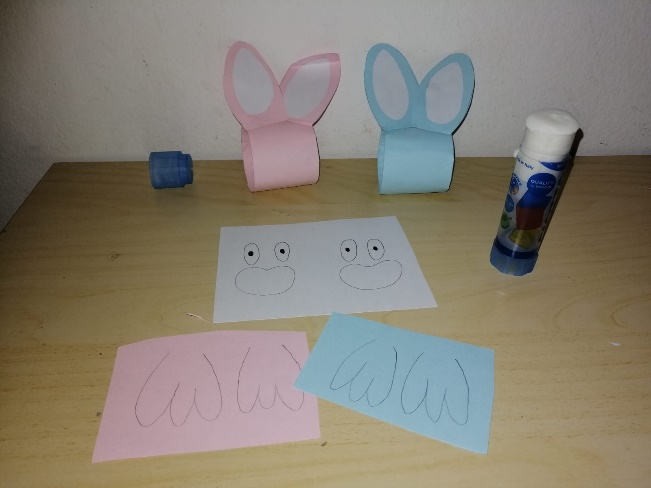 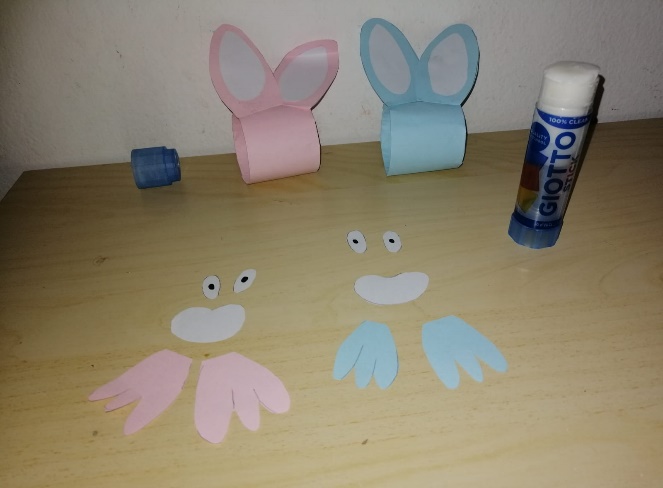 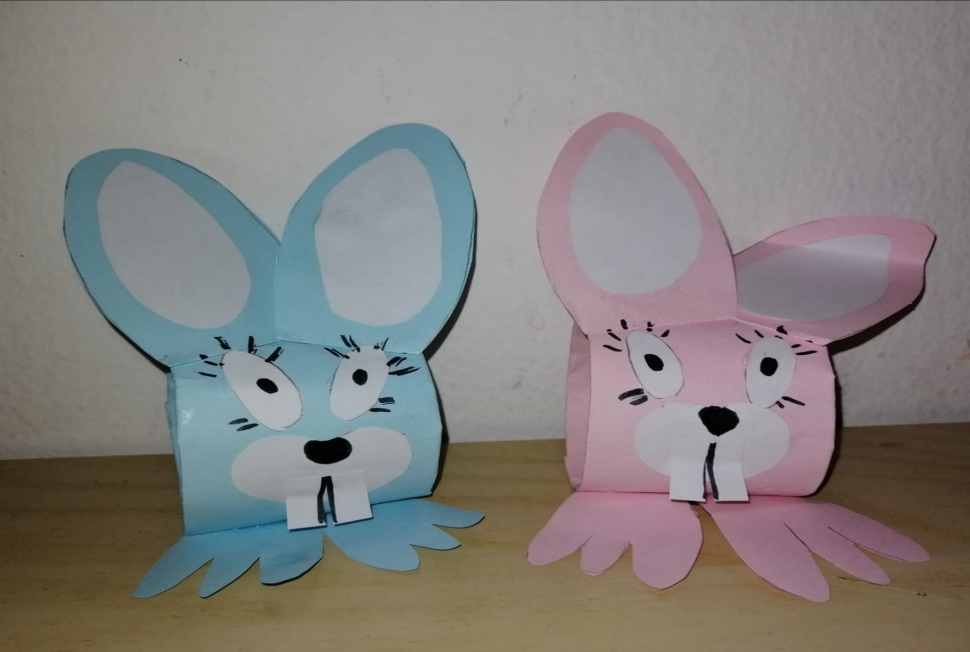 Provlačenje trakica u boji kroz pisanicuPotrebni materijal:Bijeli papirOlovkaRavnaloŠkare/skalpelKolaž papir iz kojeg izrežemo trakice jednakih veličina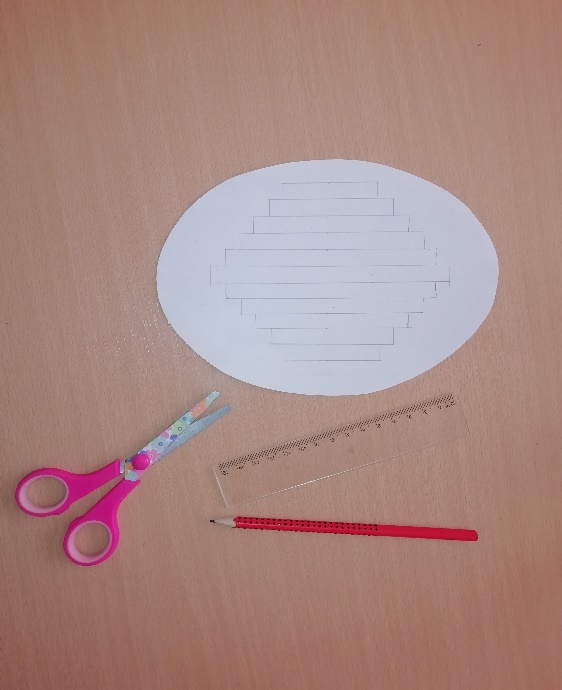 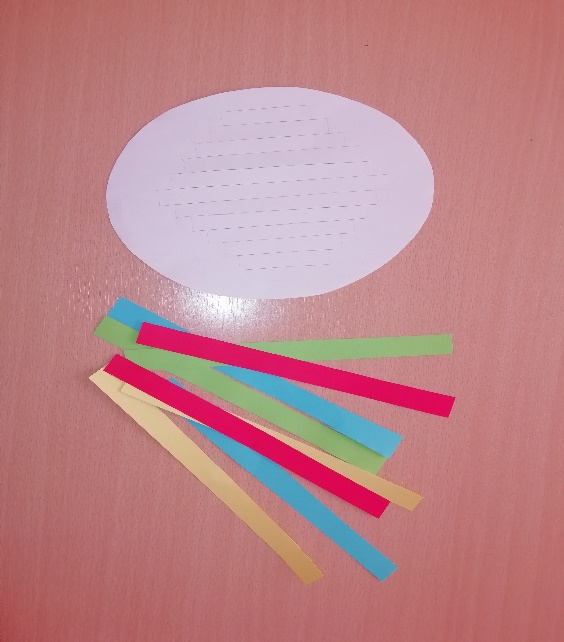 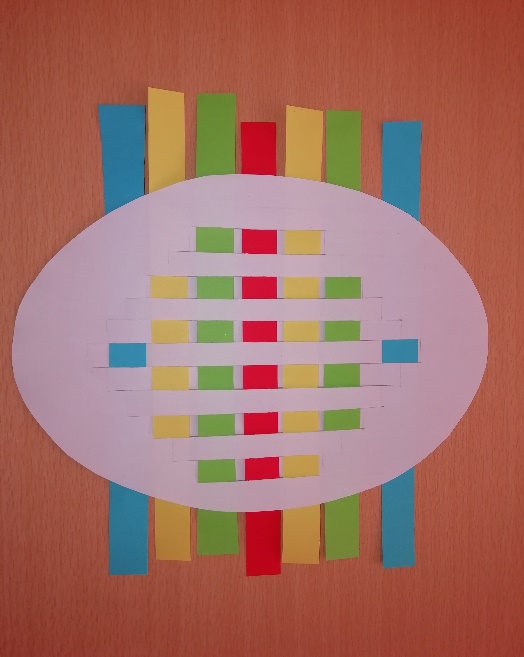 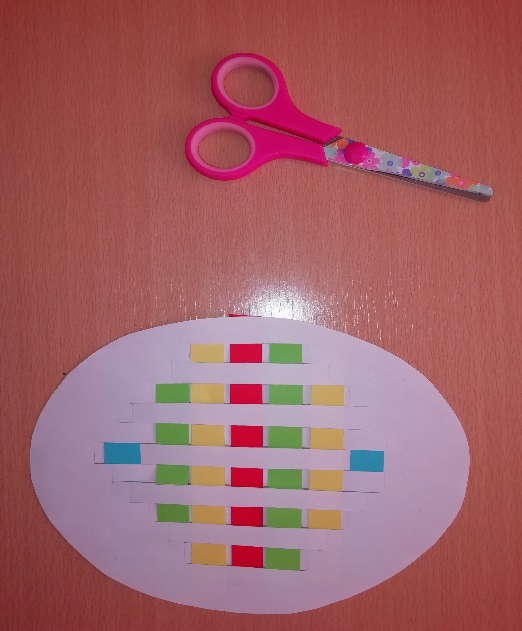 Izrada pilića i patkicaPotrebni materijal:ŠkareKolaž papirLjepiloVodene bojeKistićiCrni flomasterVata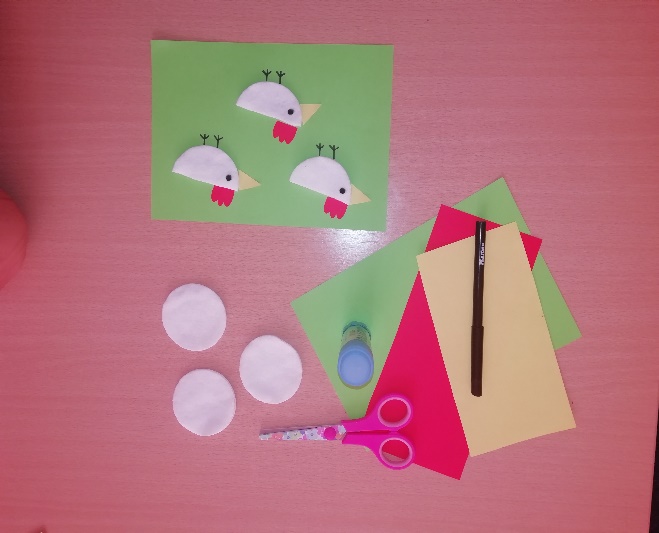 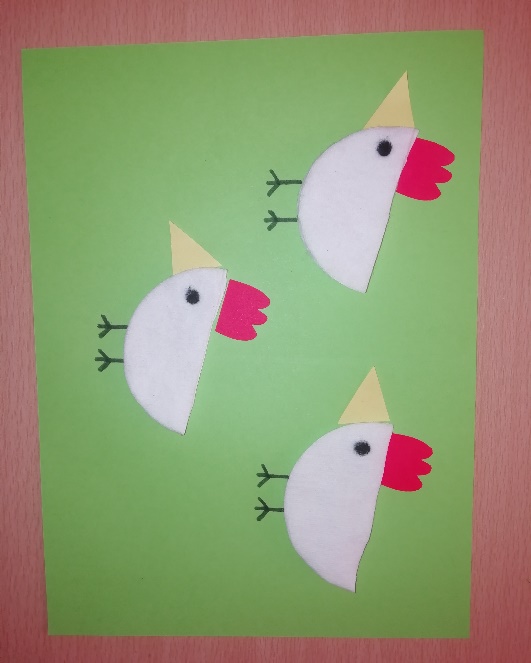 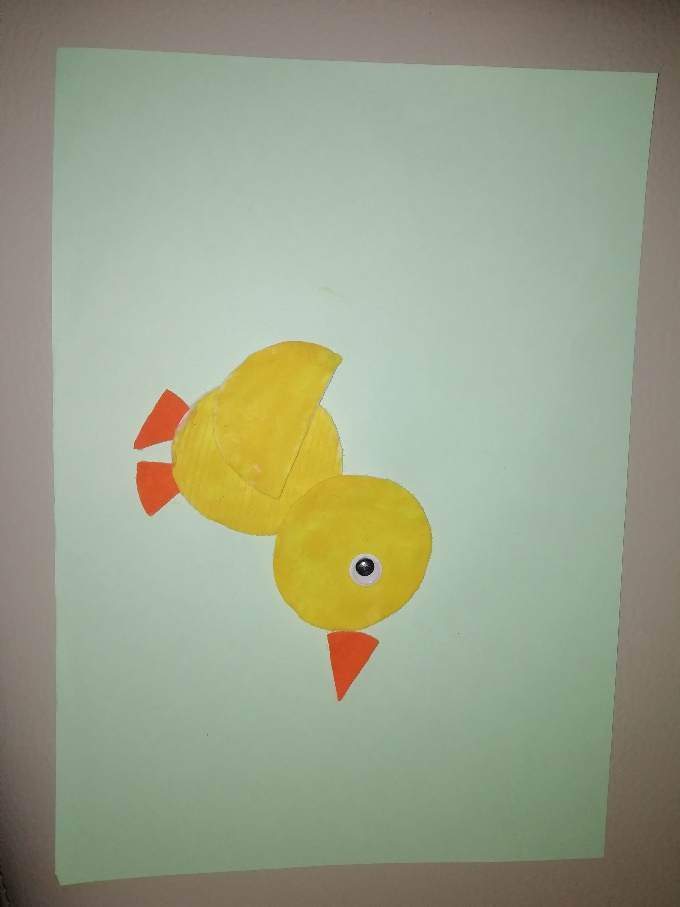 LeptirićiPotrebni materijal:ŠkareKolaž papirLjepiloPapirnati tuljciCrni flomasterGumbići, filc ili bilo kakvi drugačiji ukrasi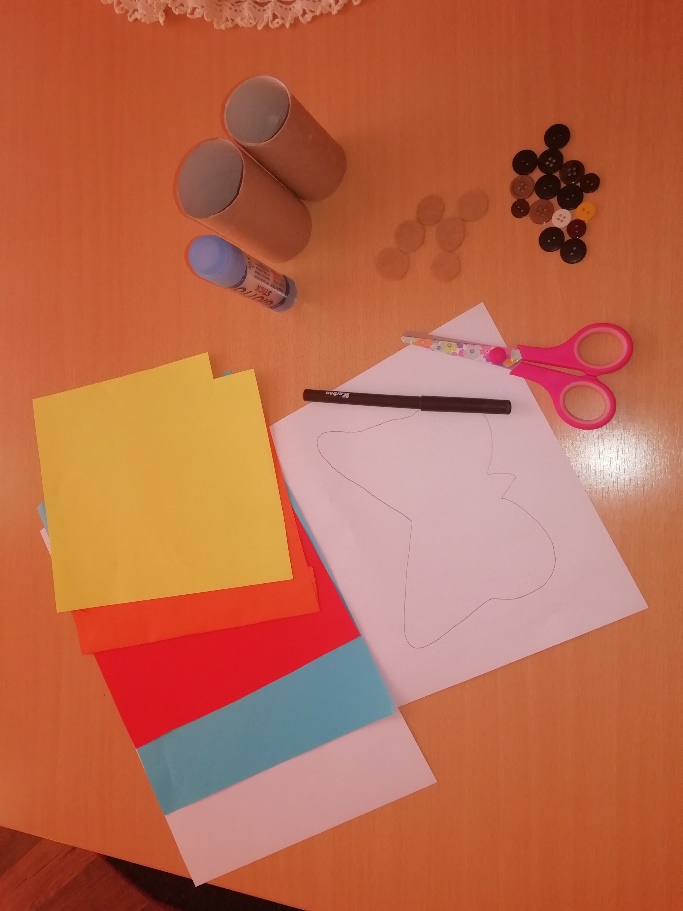 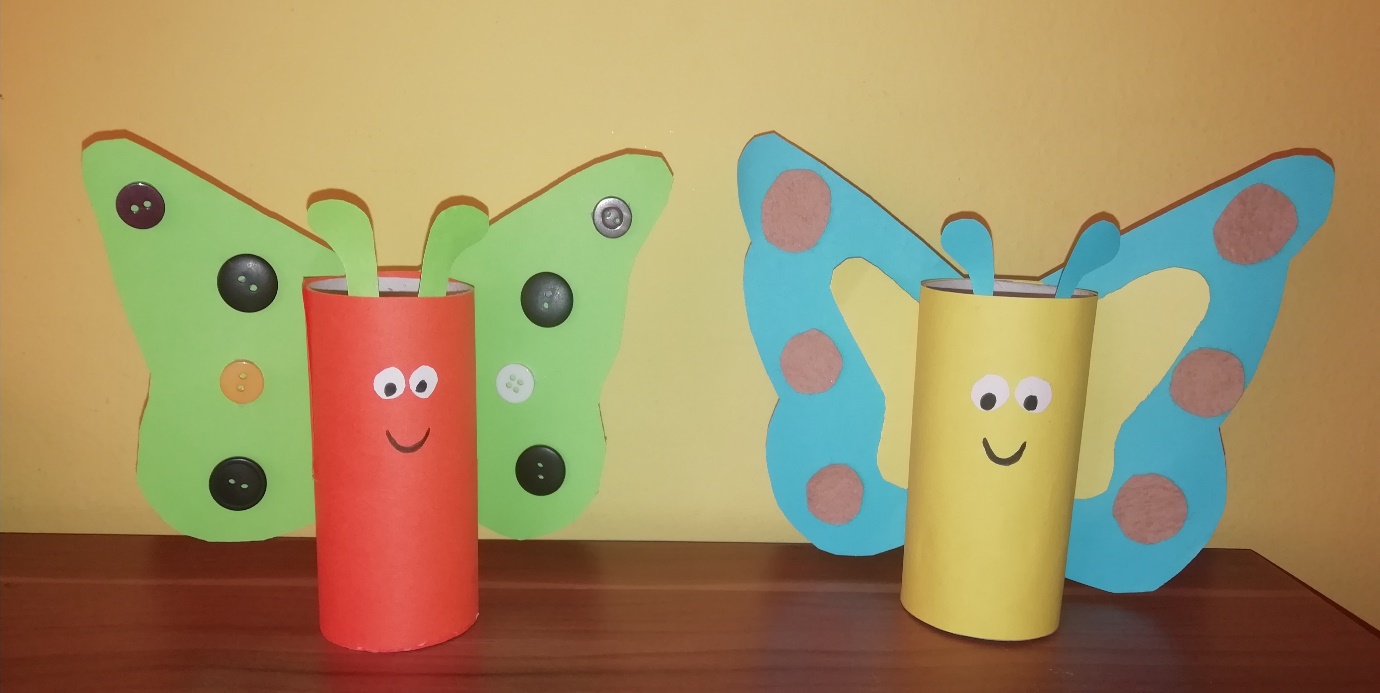 CvjetićiPotrebni materijal:ŠkareKolaž papirLjepilo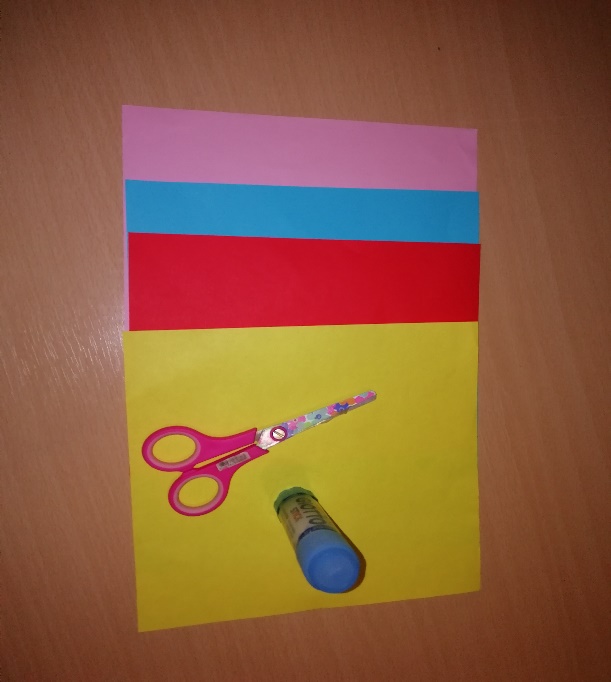 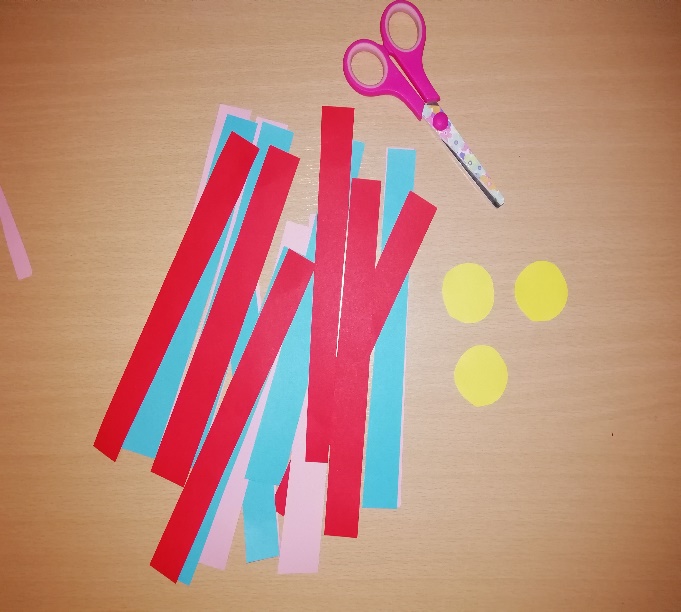 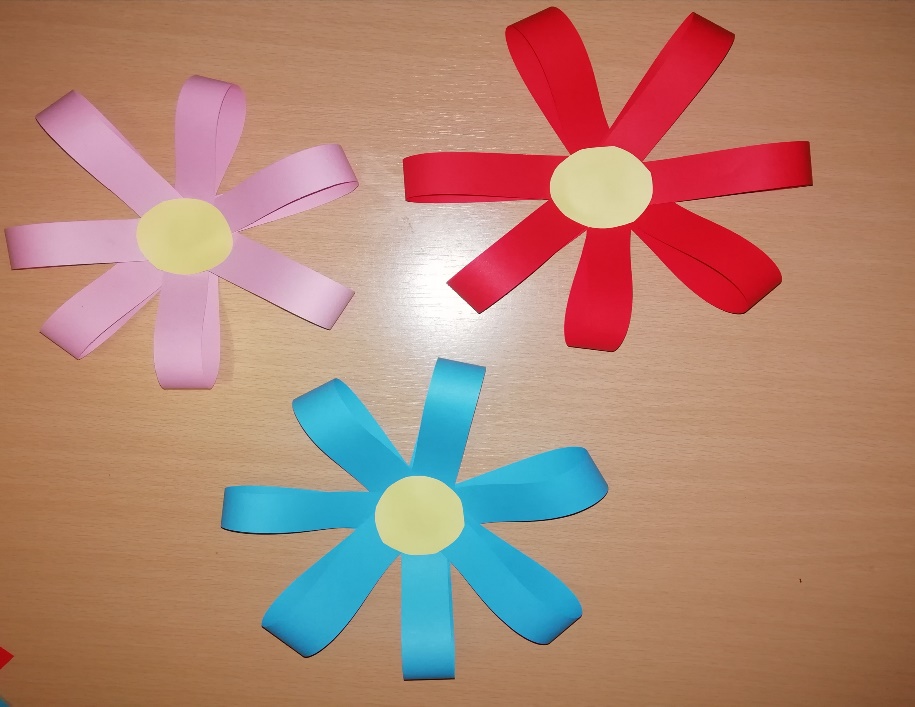 Grafomotoričke vježbe i radni zadaci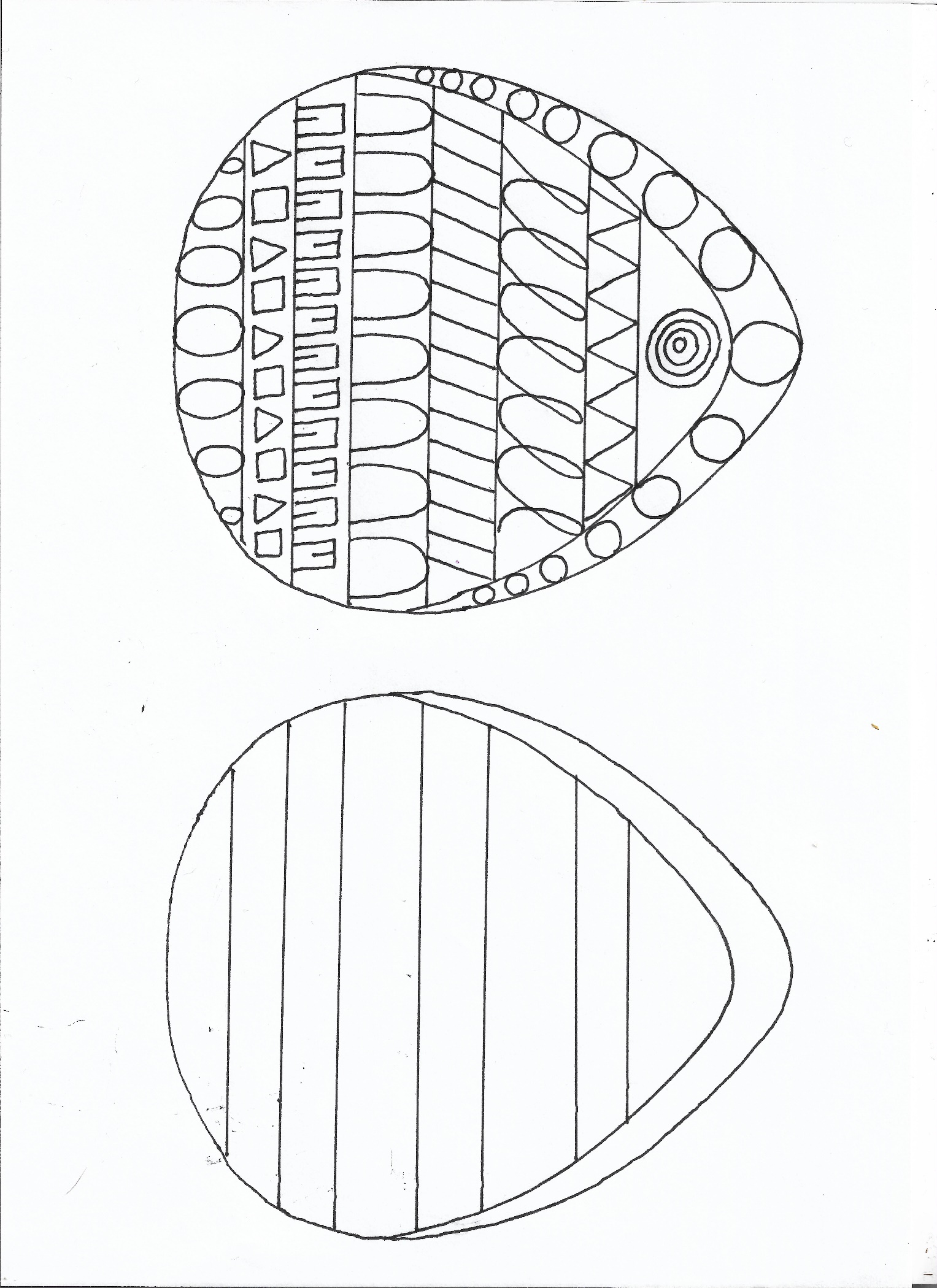 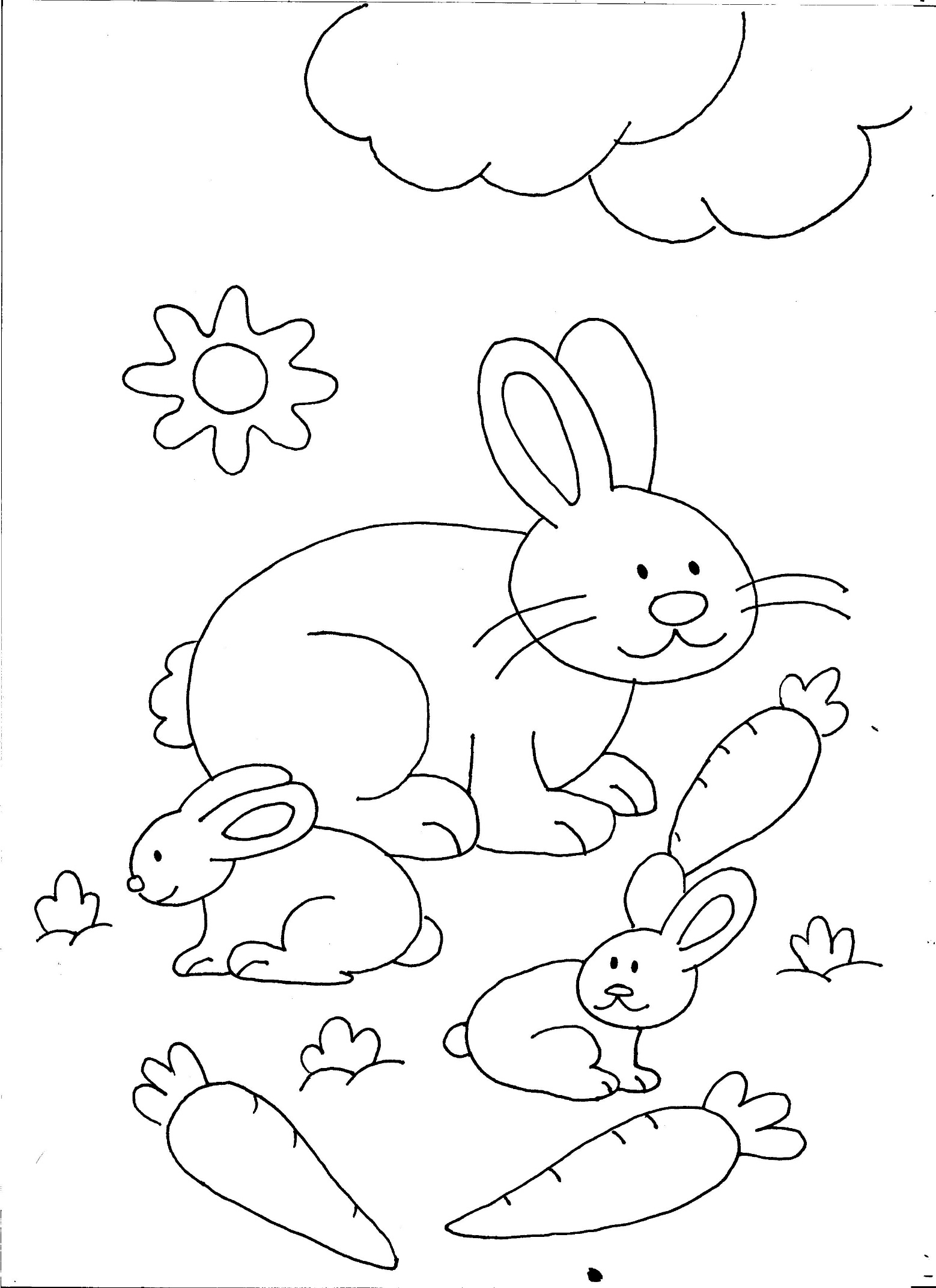 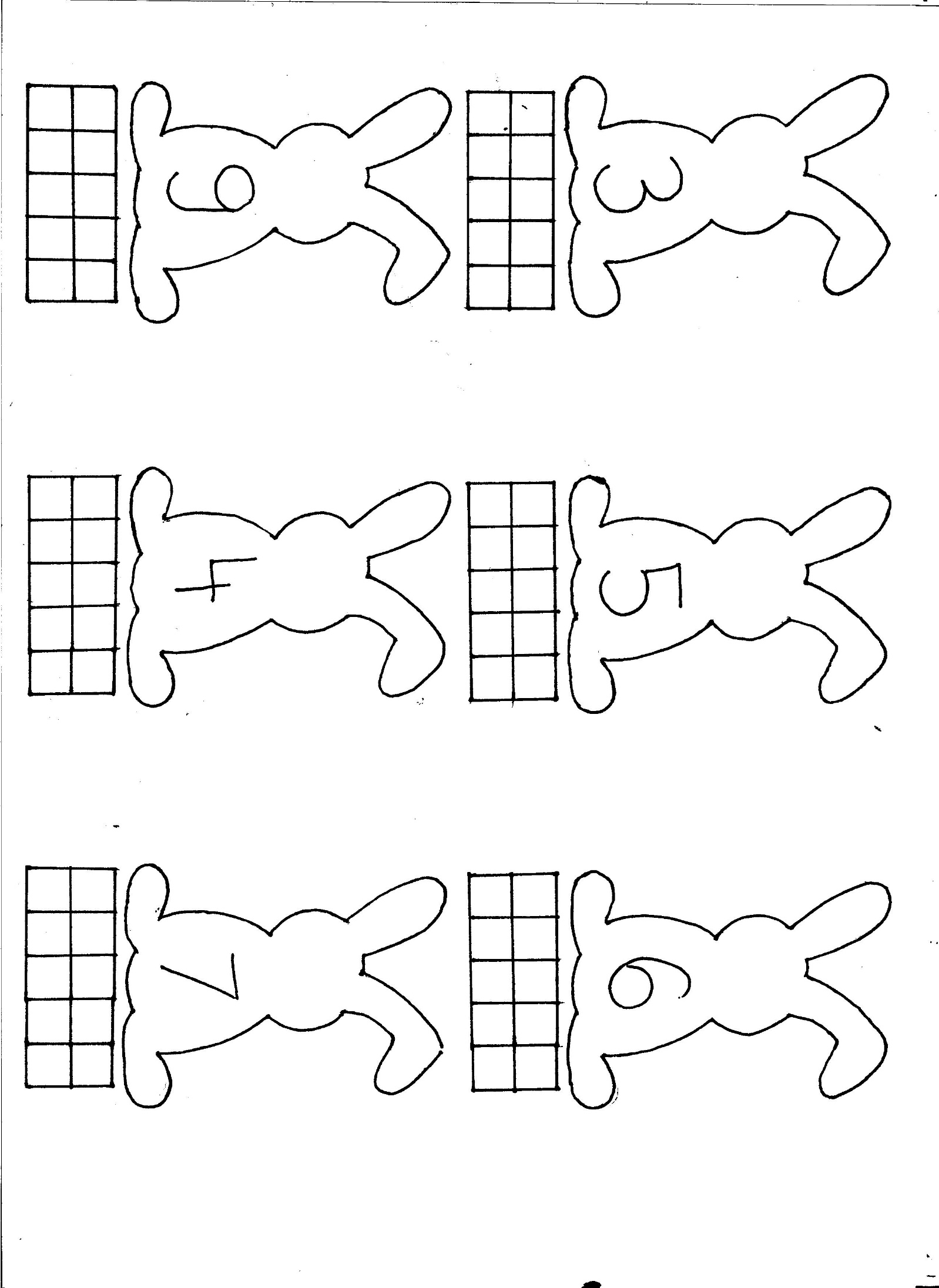 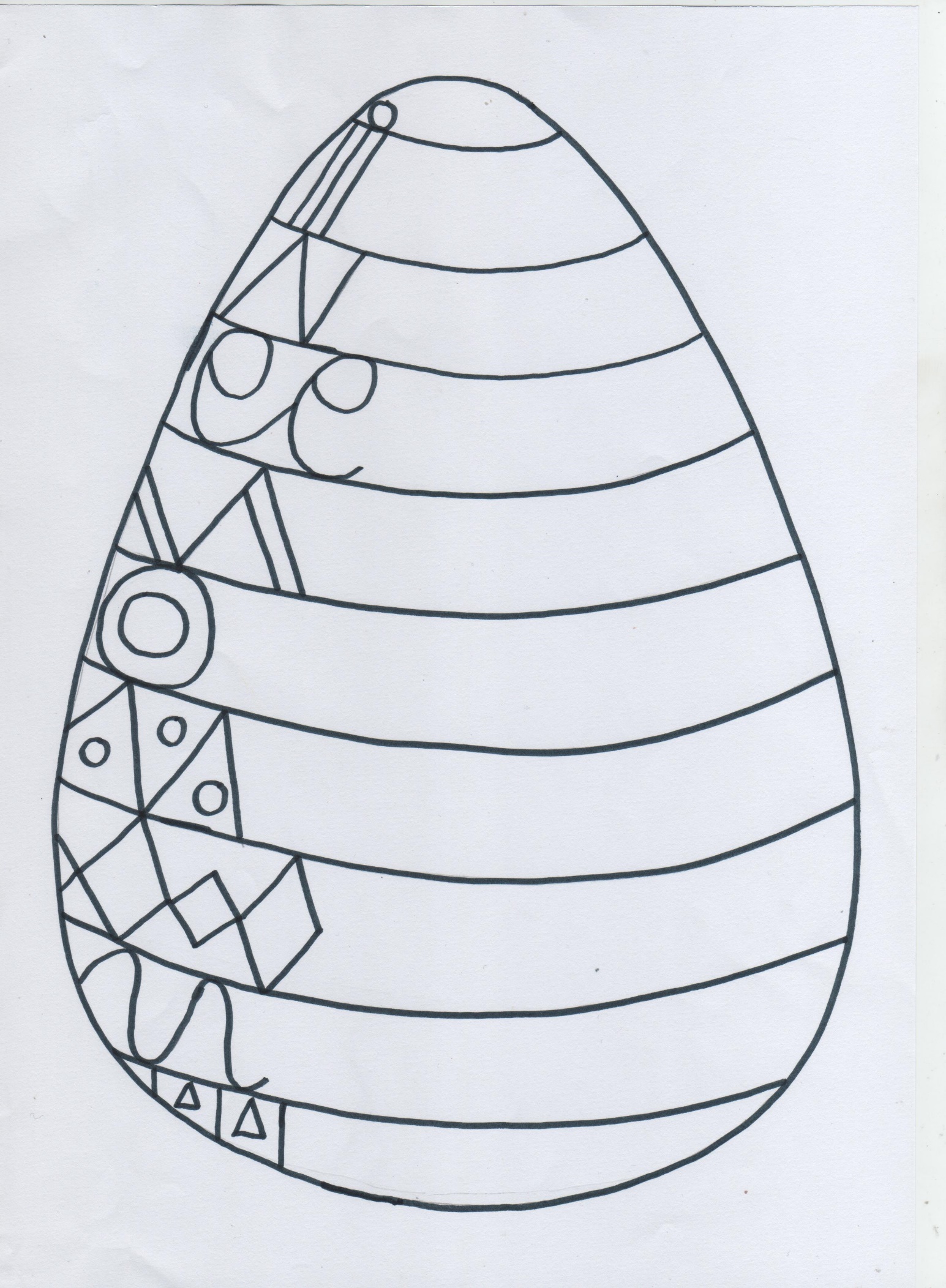 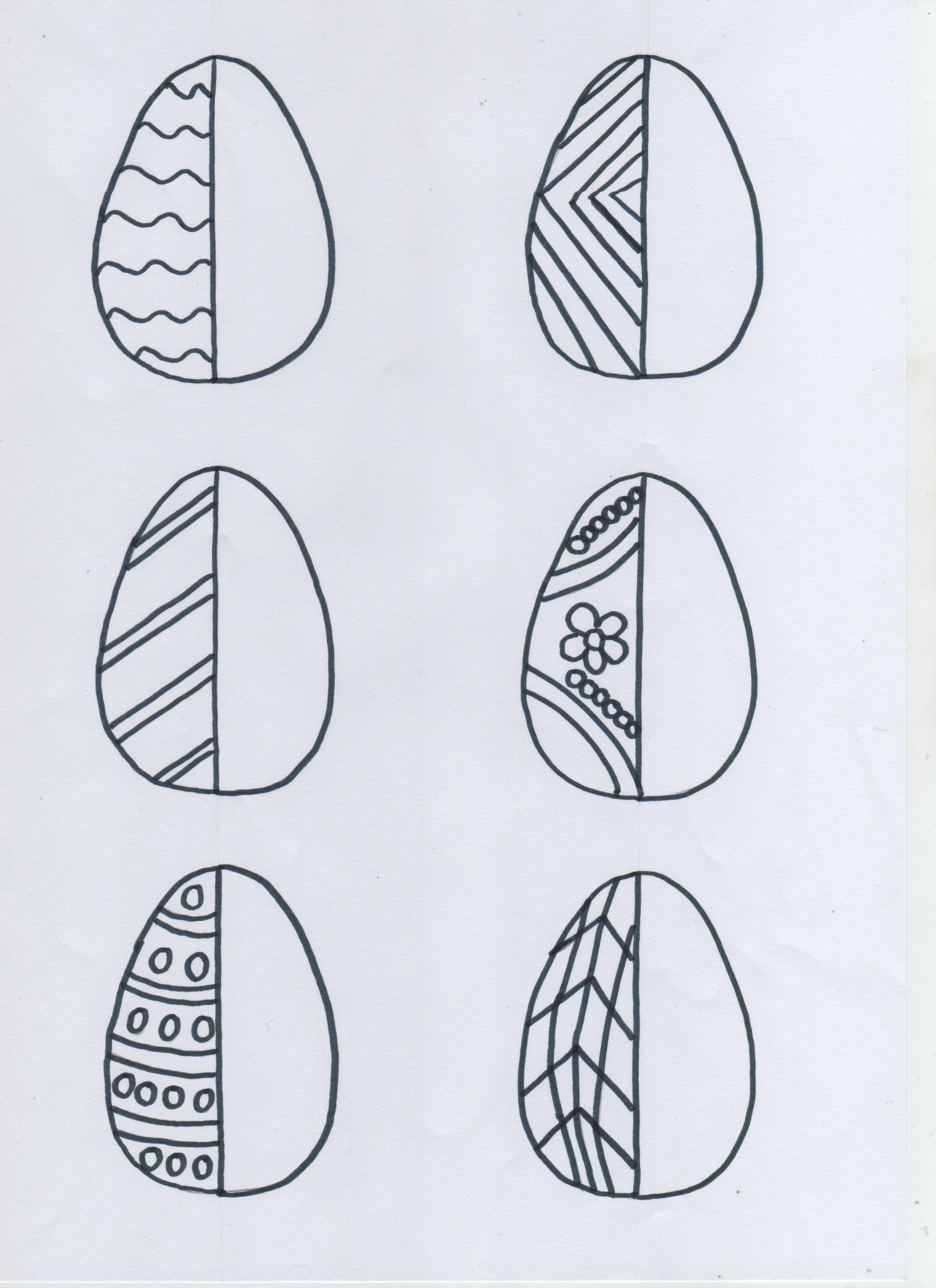 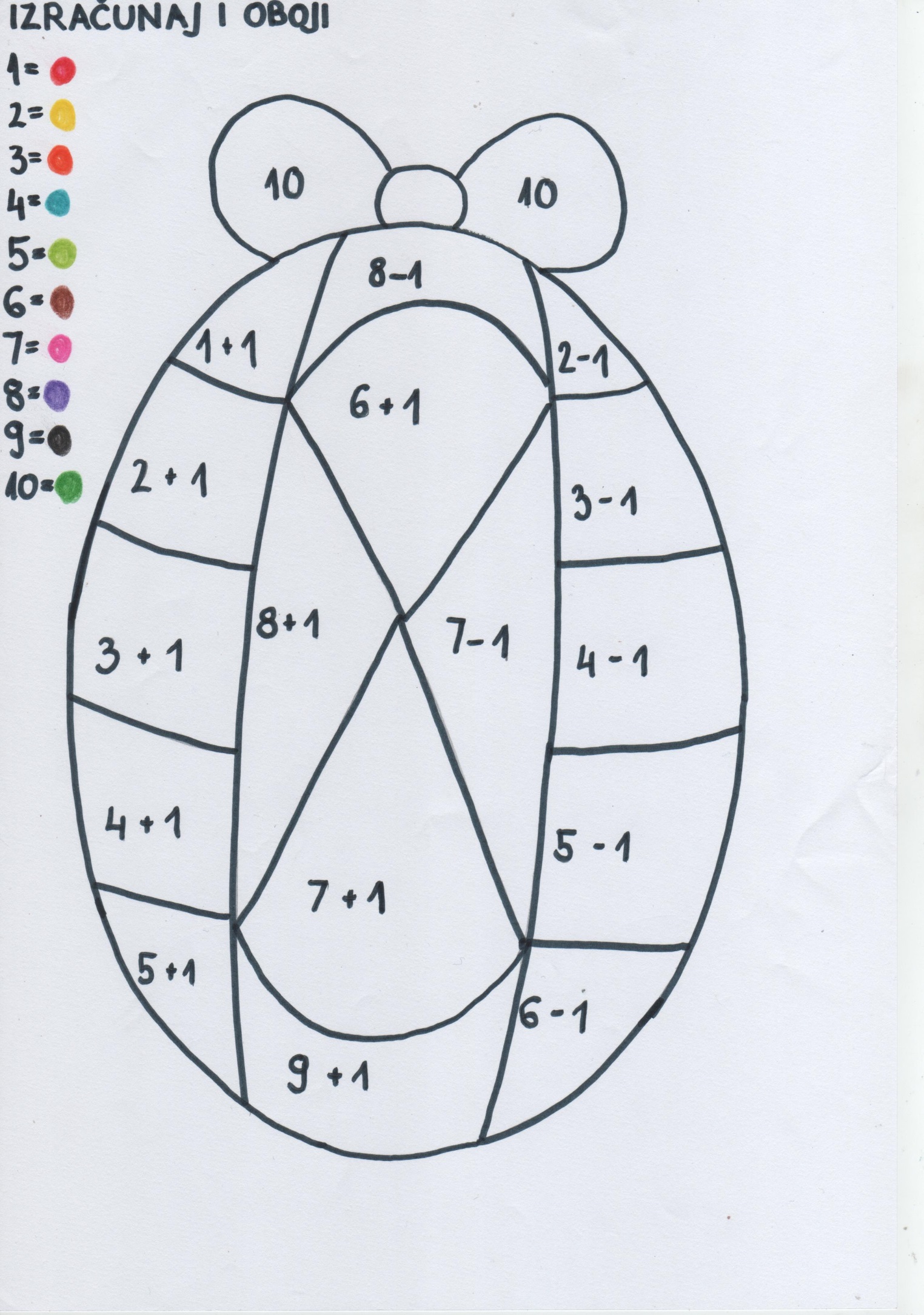 